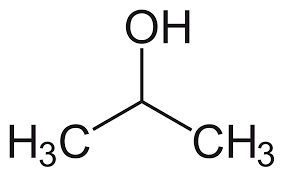 Oxidation av 2-propanol med kaliumpermanganatInledningI den här laborationen handlar om att undersöka oxidation av 2-propanol i sur och basisk miljö. Den passar bra som demonstration eller laboration.Oxidations-medlet mangan Mangan är ett väldigt användbart oxidationsmedel, inte minst för att de olika oxidationsstegen har så tydliga färger: 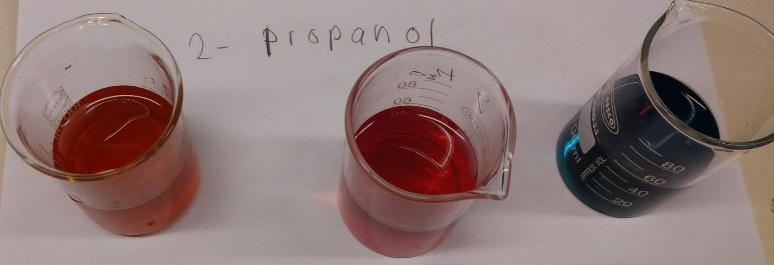 Bild: Mangandioxid (brunsten) MnO2 är brunt, permanganatjoner, MnO4-, är mörkviolett och manganatjoner, MnO42-, är grönt i vattenlösning.Material3 bägare (200 cm3) , 3 plastpipetter, KMnO4 -lösning, 0,1 mol/dm3, NaOH, 1,0 mol/dm3 , HCl. 1,0 mol/dm3 och 2-propanol.RiskbedömningUnderlag för riskbedömning finns på baksidan.UtförandeFyll tre bägare med 100 cm3  vatten vardera. 1 cm3 kaliumpermanganatlösning adderas i varje bägare. Tillsätt dessutom
- 1 cm3 saltsyra till bägare 1 
- 1 cm3  natriumhydroxidlösning till bägare 2
- 1 cm3 vatten till bägare 3 (referensprov)Sätt sedan 2 cm3 2-propanol till varje bägare.   Jämför färgerna i de olika lösningarna.Jämför lukterna.FrågorHur vet man om redoxreaktioner har skett?Vad bildas då 2-propanol oxideras? Skriv strukturformeln för produkten.Beräkna oxidationstalet för mangan för i bägarna 1, 2 och 3 efter genomförandet.Till lärarenTill lärarenReaktion i sur lösning (bägare 1)I sur lösning oxideras  2-propanol till propanon. Reaktionen går mycket långsamt då det är svårt att rycka loss den enskilda väteatomen och vätet som sitter på hydroxigruppen. (CH3)2CHOH → (CH3)2CO- + 2e- + 2H+Permanganatjonerna reduceras i två steg till brunsten: I: MnO4- + e- + 2H+ → MnO42- (grönt) + H2OII:   MnO3 + 2e- + 2H+ → MnO2 (brunt)+ H2O Reaktion i basisk lösning(bägare 2)I alkalisk miljö oxideras 2-propanol också till 2-propanon och den här reaktionen går lite snabbare och ger den gröna manganatjonen MnO42-. Formeln nedanför visar totalreaktionen.(CH3)2CHOH + 2OH- + 2MnO4- → (CH3)2CO + 2MnO42- + 2H2OEfter en stund försvinner även här den gröna färgen och brunsten bildas.Riskbedömnings-underlagKaliumpermanganat < 0,15 mol/dm3, Oxiderande, Fara H272 Kan intensifiera brand. Oxiderande, H412 Skadlig långtidseffekter för vattenlevande organismer. och P220, P221, P264, P270, P273, P280Natriumhydroxid, 0,5-1,25 mol/dm3, Frätande, Fara, H314 Orsakar allvarliga frätskador på hud och ögon och P260, P264, P280; P304+P340, P310, P321, P363, P405, P501Saltsyra, < 2,7 mol/dm3, ej märkningspliktig.Propanol – 2  isopropanol, Brandfarlig, Utropstecken, Fara, H225 Mycket brandfarlig vätska och ånga. H319 Orsakar allvarlig ögonirritation. H336 Kan göra att man blir dåsig eller omtöcknad.  P210, P233, P240, P241, P242, P243, P261, P264, P271, P280, P304+P340, P312, P337+P313, P370+P378, P403+P233, P403+P235, P405, P501 Aceton ( 2-propanon): Brännbart, utropstecken, Fara, EUH066 Upprepad kontakt kan ge torr hud eller hudsprickor. H225 Mycket brandfarlig vätska och ånga. H319 Orsakar allvarlig ögonirritation. H336 Kan göra att man blir dåsig eller omtöcknad och P210, P233, P240, P241, P242, P243, P261, P264, P271, P280, P304+P340, P312, P337+P313, P370+P378, P403+P233, P403+P235, P405, P501Mangandioxid (MnO2) < 3 mol/dm3 (25 %), ej märkningspliktig . (Tungmetallslask) Källawww.unterrichtsmaterialien-chemie.uni-goettingen.de/material/9-10/V9-260.pdf (På tyska) Leah4Sci/redox finns ett filmklipp som visar mekanismen i basisk miljö på engelska